Муниципальное казенное дошкольное образовательное учреждение «Детский сад № 3»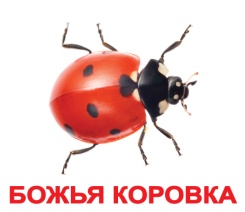 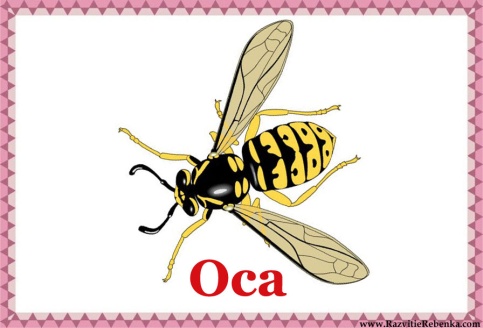 ЛОГОПЕДИЧЕСКИЙ ПРОЕКТ НА ТЕМУ: «САМЫЕ МАЛЕНЬКИЕ ЖИТЕЛИ НАШЕЙ ПЛАНЕТЫ  -              НАСЕКОМЫЕ»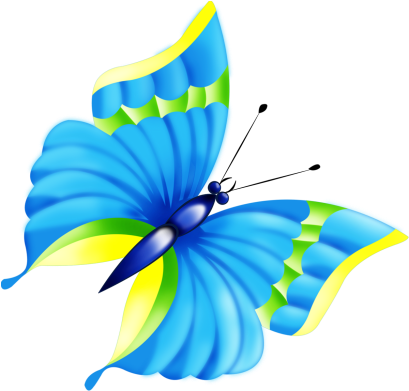 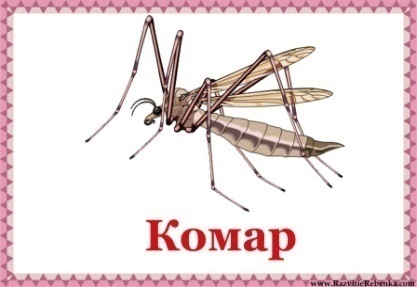 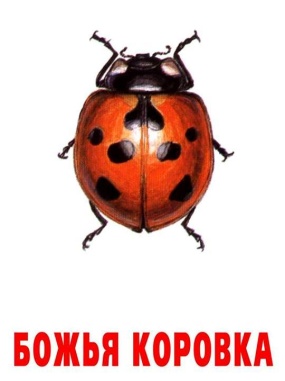 Подготовила:учитель-логопедНестерова Е.В.                           Шадринск, 2018г.ЛОГОПЕДИЧЕСКИЙ ПРОЕКТНА ТЕМУ: «САМЫЕ МАЛЕНЬКИЕ ЖИТЕЛИ НАШЕЙ ПЛАНЕТЫ  - НАСЕКОМЫЕ»Сроки реализации: 2ая неделя мая.Тип проекта:по деятельности:  коррекционно – развивающий;по содержанию: информационный, творческий;по времени проведения: краткосрочный;по количеству участников: подгрупповой, индивидуальныйпо характеру контактов: в рамках ДОУ. Участники проекта: дети старшего дошкольного возраста, родители (лица их заменяющие), воспитатели, учитель – логопед.Актуальность темы проектаНеобходимость данного проекта связана с тем, что современные дети владеют недостаточными знаниями о разнообразии видов насекомых, представлениями об образе жизни, повадках, питании и местах обитания насекомых. Дети не владеют обобщающим понятием, не умеют описывать насекомых, владеют скудным словарным запасом, не умеют образовывать сложные слова. Часто в речи детей наблюдаются аграмматизмы.    Цель проекта – развитие речи и мелкой моторики  детей старшего дошкольного возраста в процессе изучения лексической темы «Насекомые»; закрепление в активном словаре детей обобщающего понятия «насекомые»; автоматизация поставленных звуков при назывании насекомых и в разговорной речи по данной лексической теме.Задачи проекта Коррекционно-образовательные: дать представление о насекомых (их образе жизни, питании, местах обитания);обогатить словарь за счет имен существительных (лапки, крылышки, усики, жук-олень, клещ, жук, таракан, пыльца); имен прилагательных (полосатая, трудолюбивая, красивая, разноцветная, шумный,  глазастая, мягкий, ядовитый, страшный и т.д.);  глаголов (летает, пархает, строит, собирает, ползает, жалит, засыпает и т.д.); упражнять в образовании сложных прилагательных (длинноносый, разноцветная); согласовании числительных с существительными (от 1 до 10 бабочка, жук, пчела, комар, паук и т.д.).  Коррекционно-развивающие: автоматизировать поставленные звуки в речи по данной теме;развивать мелкую моторику;расширять, обогащать и активизировать словарь по теме;способствовать развитию просодической стороны речи;способствовать развитию фонематического восприятия;развивать связную речь через составление описательных рассказов о насекомых.Коррекционно-воспитательные: вызвать у детей интерес к явлениям природы;формировать  у детей заботливое отношение к самым маленьким обитателям нашей планеты  - насекомым.Этапы реализации проекта   Ожидаемые результаты:развитие фонематического восприятия;закрепление навыка правильного звукопроизношения;расширение, активизация словарного запаса, развитие грамматического строя и связной речи у детей;повышение коммуникативных, творческих способностей детей;овладение знаниями о насекомых;овладение обобщающим понятием «Насекомые» (знать и называть насекомых);иметь простейшие представления о некоторых особенностях внешнего вида, способах передвижения, издаваемых звуках, где и как зимуют насекомые;проявление доброты заботы, бережного отношения  к природе;повышение заинтересованности, активности, творческого участия родителей (законных представителей) в жизни своих детей. Примерные конспекты занятийКонспект индивидуального логопедического занятия на тему: «Насекомые»Артикуляционная гимнастика«Качели»«Чистим зубки»«Часики»«Лошадка»«Маляр»«Толстушки»«Худышки»Упражнение на дыхание «Жук». Набрали через носик воздух, закрыли глазки, губки кругленькие и долго выдыхаем воздух, произнося при этом звук [Ж].Упражнение на дыхание «Комарик». Набрали через носик воздух, закрыли глазки, губки растянули в широкой улыбке и долго выдыхаем воздух, произнося при этом звук [З].Гимнастика для пальчиков «Пчела», с применением Су-джок массажеров. Шариком массажируем ручки под стихотворение  «Испечем мы каравай»Месим, месим тесто (сжимаем массажный мяч в правой руке)Есть в печи место (перекладываем в левую руку  и сжимаем)Испечем мы каравай (несколько раз энергично сжимаем мяч обеими руками)Перекладывай, валяй (катаем мяч ладошками).Объявление темы занятия. Логопед спрашивает у ребенка,  как мы назовем одним словом – муху, комара, бабочку, стрекозу, паука?- А каких насекомых ты еще знаешь?Рассматривание строения насекомого в лепбуке и обсуждение.РАЗВИТИЕ ВПФИгра «Четвертый лишний». Выкладываем перед ребенком 4 картинки:Ребенок должен выделить лишнюю картинку, среди 4 предъявленных и уметь объяснить, почему именно её он выбрал. бабочка, стрекоза, паук, лягушка;паук, воробей, муравей, жук; клещ, муха, змея, пчела.Игра «Найди, чья тень».Ребенок должен найти по картинке  тень предлагаемого насекомого. РАЗВИТИЕ ЛЕКСИКО-ГРАММАТИЧЕСКОГО СТРОЯУпражнение «Подбери и назови».Ребенок должен уметь подобрать к предлагаемым картинкам слова – действия.КОМАР (кусает, летает, засыпает, звенит и т.д.)СТРЕКОЗА (стрекочет, летает, засыпает и т.д.)МУРАВЕЙ (ползает, строит, собирает и т.д.)ПЧЕЛА (ползает, летает, засыпает, строит, жалит и т.д.)ПАУК (плетет, ползает, засыпает, вылезает и т.д.)Упражнение «Расскажи, какой?»ЖУК какой? (шумный, полосатый, золотистый, большой и т.д.)БАБОЧКА какая? (маленькая, хрупкая, красивая, разноцветная и т.д.)ПЧЕЛА какая? (полосатая, мягкая, полезная и т.д.)ПАУК какой? (черный, мохнатый, ядовитый, страшный, большой)КОМАР какой? (маленький, злой, кусачий, длинноносый)СТРЕКОЗА какая? (большая, шумная, глазастая)СОБИРАНИЕ ПАЗЛ «Бабочка»Итог занятия.Конспект подгруппового логопедического занятияна тему: «Насекомые»Артикуляционная гимнастика«Качели»«Чистим зубки»«Часики»«Лошадка»«Маляр»«Толстушки»«Худышки»Упражнение на дыхание «Жук». Набрали через носик воздух, закрыли глазки, губки кругленькие и долго выдыхаем воздух, произнося при этом звук [Ж].Упражнение на дыхание «Комарик». Набрали через носик воздух, закрыли глазки, губки растянули в широкой улыбке и долго выдыхаем воздух, произнося при этом звук [З].Гимнастика для пальчиков «Пчела», с применением Су-джок массажеров. Шариком массажируем ручки под стихотворение  «Испечем мы каравай»Месим, месим тесто (сжимаем массажный мяч в правой руке)Есть в печи место (перекладываем в левую руку  и сжимаем)Испечем мы каравай (несколько раз энергично сжимаем мяч обеими руками)Перекладывай, валяй (катаем мяч ладошками).Развитие слухового внимания.«Исправь ошибку».Бабушка летает около цветка (бабочка).Пила летит и жужжит  (пчела).Лук ползет по веточке (жук).Воробей залез в муравейник (муравей).Мура села на сыр (муха).Самовар укусил Машу (комар).Развитие лексико-грамматического строя.Игра «Назови ласково». Игра с мячом.Педагог бросает мяч ребенку и называет насекомое, а ребенок должен поймать мяч, бросить его обратно педагогу и назвать нужное насекомое ласково (пчела – пчелка, стрекоза - стрекозка, муравей - муравьишка, паук-паучок, жук – жучок и т.д.).6.Упражнение «Посчитай-ка» (от 1 до 10) (автоматизация поставленных звуков в назывании насекомых)Например, звук [Ж] – 1 жук, 2 жука, 3 жука, 4 жука, 5 жуков и т.д.Звук [Ч] – 1 бабочка (пчела), 2 бабочки (пчелы), 3 бабочки (пчелы), 4 бабочки (пчелы), 5 бабочек (пчел) и т.д.Звук [Р] – 1 комар (муравей), 2 комара (муравья), 3 комара (муравья), 4 комара (муравья), 5 комаров (муравьев) и т.д. 7.Развитие мелкой моторики. Выкладывание контурной картинки насекомого цветными камушками МАРБЛС.8.Итог занятия.Консультация для родителей на тему: «НАСЕКОМЫЕ»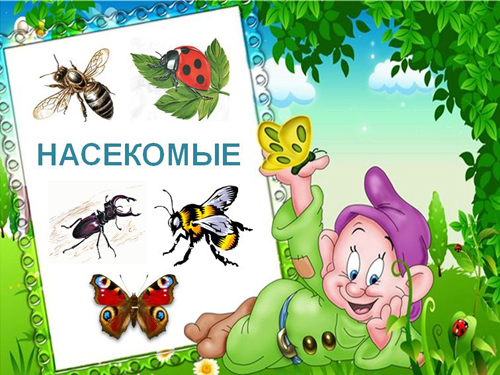 Уважаемые родители!Рекомендуем вам побеседовать с детьми на эту тему.спросить ребенка, какое сейчас время года, какие изменения произошли в                                                                     природе, в жизни насекомых;побеседовать с ребенком о насекомых;в парке, в сквере рассмотреть жука, божью коровку, бабочку, гусеницу, муравья, пчелу, стрекозу, кузнечика и муху;рассмотреть части тела насекомых (голову, грудь, брюшко, ноги, крылья, усики);рассказать ребенку, какую пользу приносят насекомые человеку, учить его бережному отношению к природе;рассказать, что муха — вредное насекомое, переносчик различных заболеваний.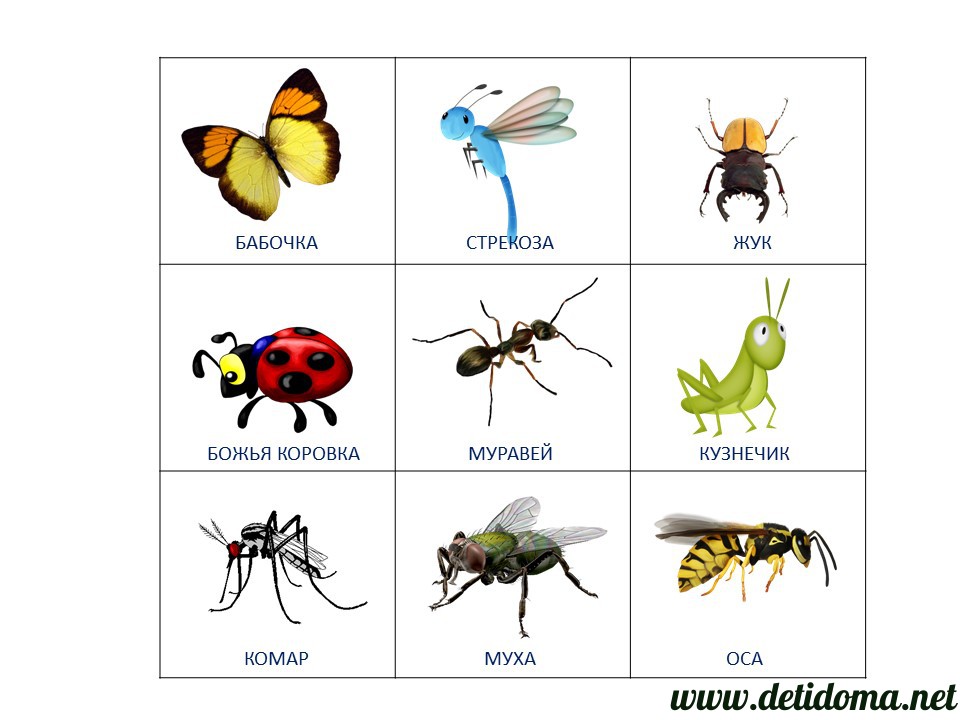 1. Отгадайте загадки и выучите по выбору: - Одежды не шью, а ткать – тку. (Паук)- Осенью в щель забьется, а весной – проснется. (Муха)- Как называется дом муравьев? (Муравейник).- Очень тоненько жужжит и над нами он кружит.Берегись и млад, и стар: кровь у всех сосет... (Комар).- У воды она летает, насекомых ртом хватает,Есть огромные глаза, с телом длинным... (Стрекоза).2. Поиграйте в игру «Веселый счет»: 1 бабочка…5 бабочек; 1 комар…5 комаров; 1 маленький муравей…5 маленьких муравьев.3. Игра «Бывает – не бывает»: Девочка ловит бабочку – Девочка поймана бабочкой. Бабочка ловит девочку. – Девочка поймала бабочку. Бабочка поймала девочку. – Девочка ловит бабочку.4. Игра «Летает – не летает».(Взрослый называет насекомое, а ребенок поднимает руки в стороны, если насекомое летает, опускает – если не летает): муравей, божья коровка, гусеница, бабочка и т.д.5. Отгадай загадку и нарисуй отгадку:            Спал цветок и вдруг проснулся           Больше спать не захотел.           Шевельнулся, встрепенулся,           Взвился вверх и улетел.6. Дидактическая игра «Закончи предложение».Муравей сидел около...Божья коровка ползла по...Жук спрятался под... Муха села на ....        Гусеница сидела на...Муха ползла по ....7. Прочитайте стихотворение.«Скучать некогда»Села пчелка на цветок, опустила хоботок.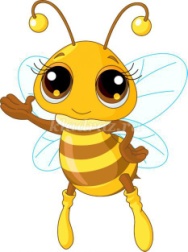 Подлетает к ней комар: — Что ты ищешь там?- Нектар!- А тебе не надоело, не наскучило искать?- Нет, тому, кто занят делом, просто некогда скучать!Муравей нашел былинку, много было с ней хлопот.Как бревно, взвалив на спинку, он домой ее несет.Он сгибается под ношей, он ползет уже с трудом,Но зато какой хороший муравьи возводят дом!(3. Александрова)Насекомые – это животные, у которых три пары ножек (всего 6 штук) и тела, которого четко делится на три части: голова, грудь и брюшко. У насекомых бывают одна или две пары крыльев. Насекомые самые многочисленные из класса животных. Всего существует более 1 000 000 разных видов насекомых.  Ученые периодически открывают новые виды. Ученых изучающих насекомых  называют – этмологами.  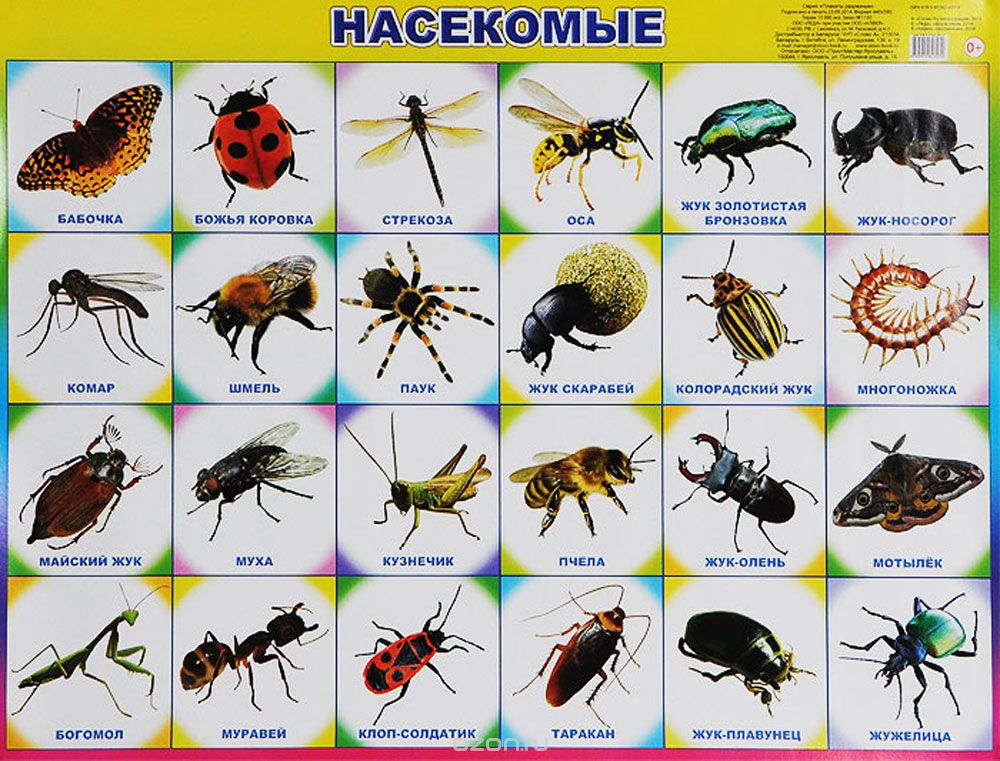 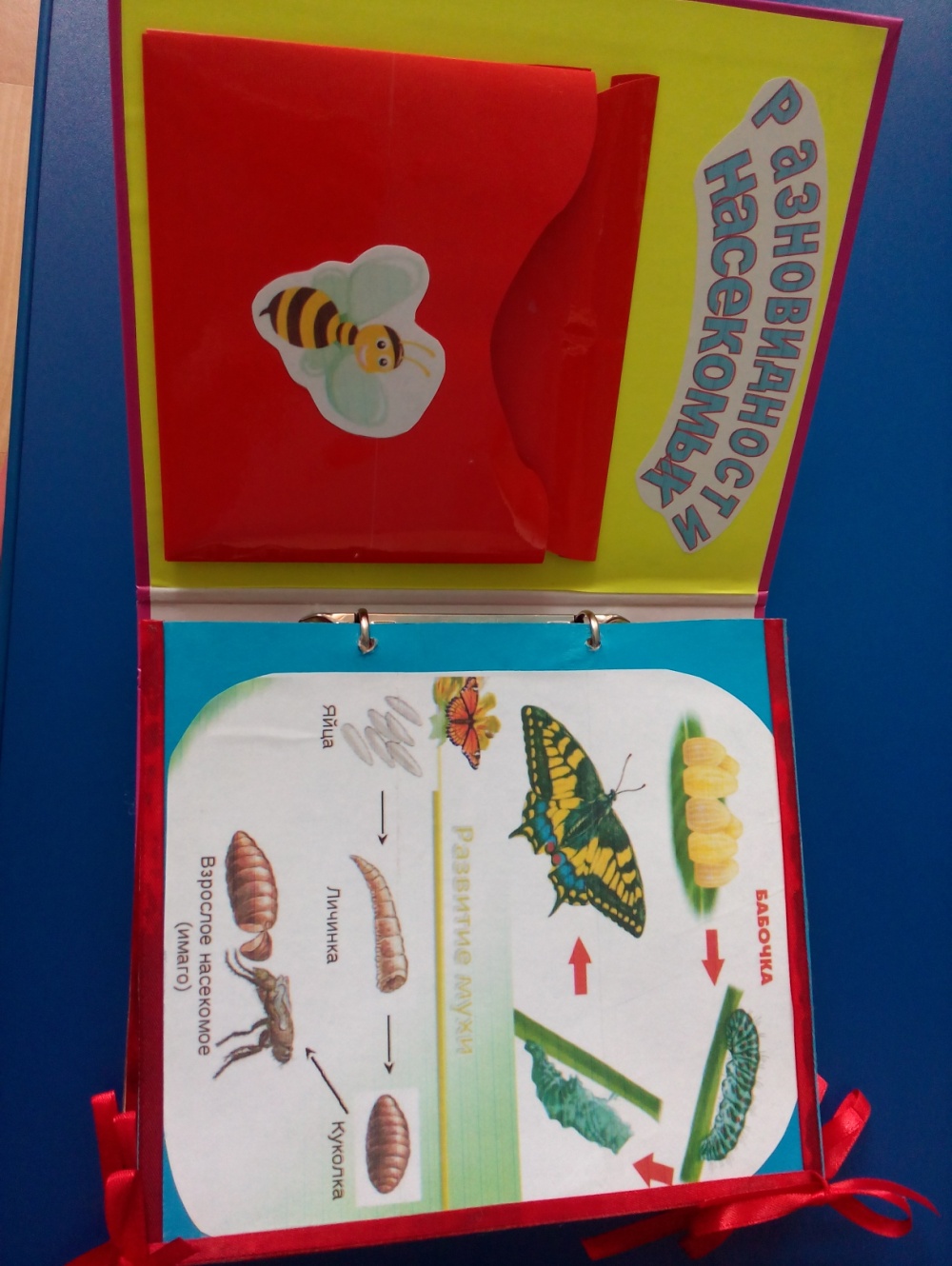 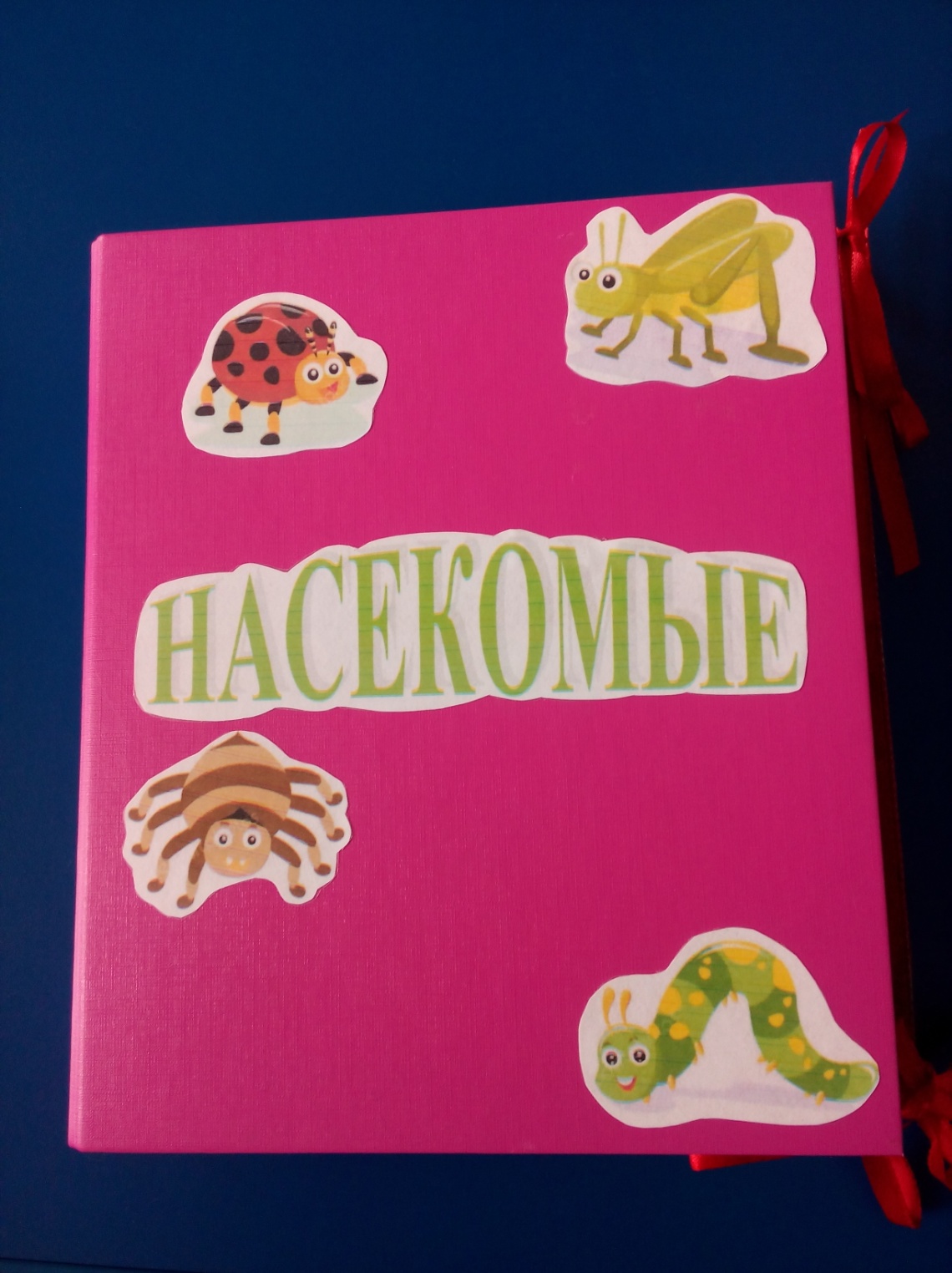 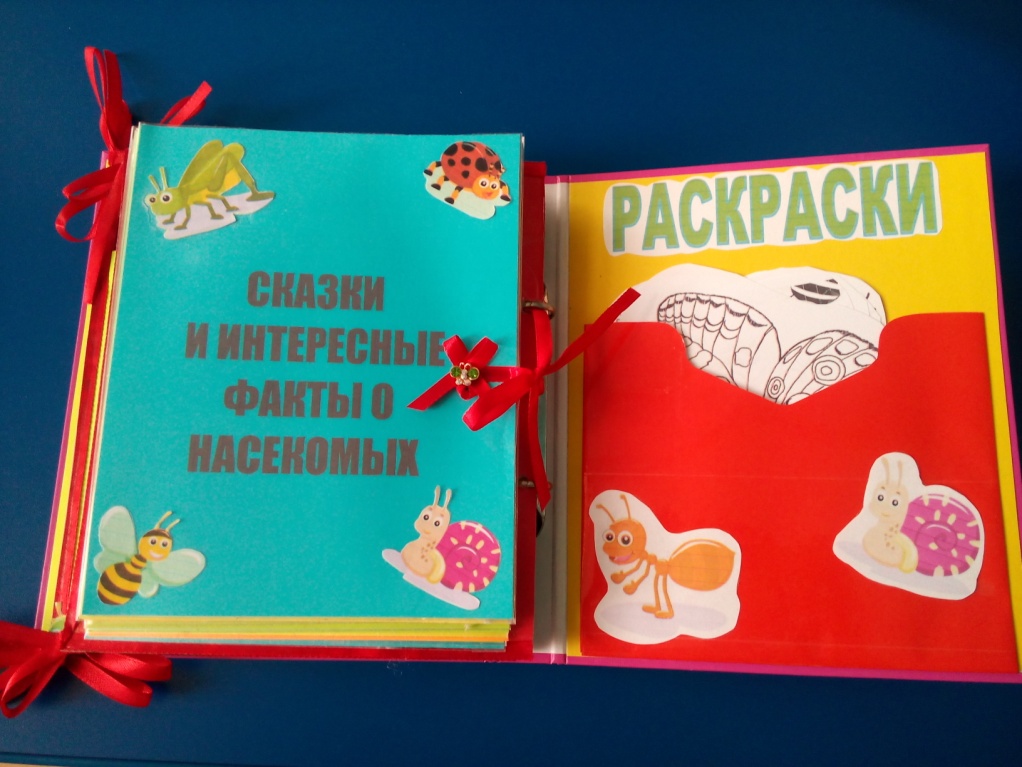 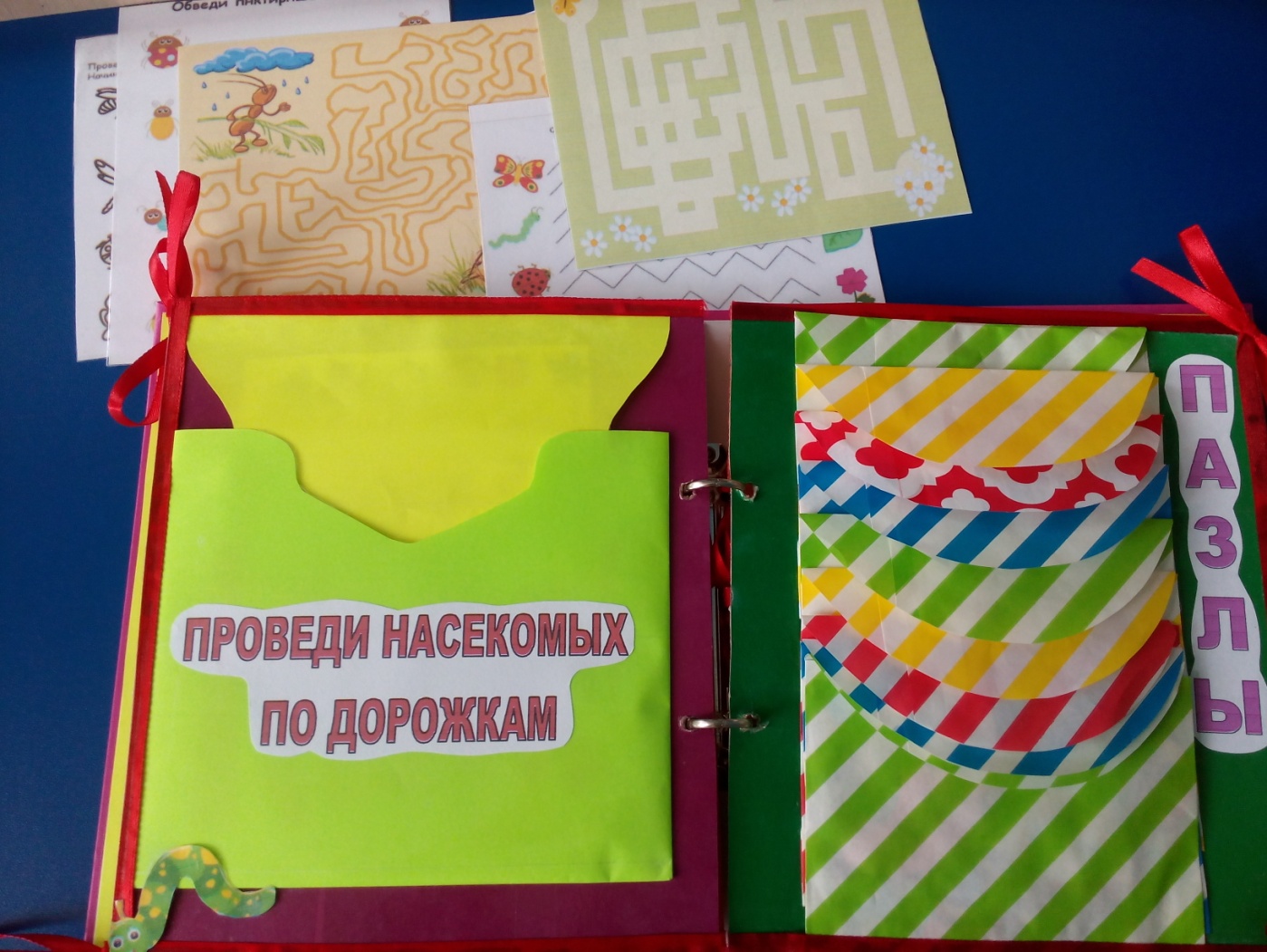 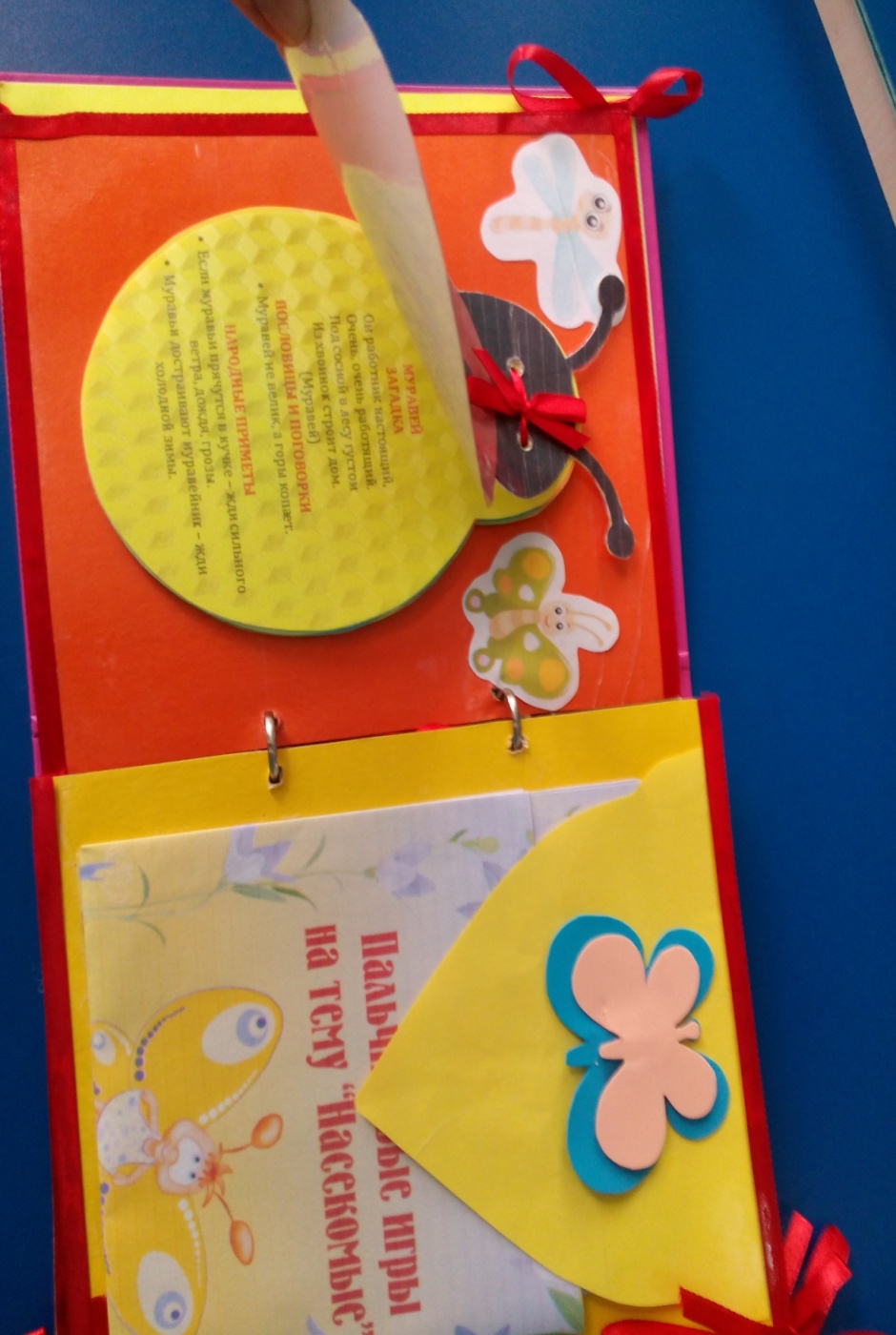 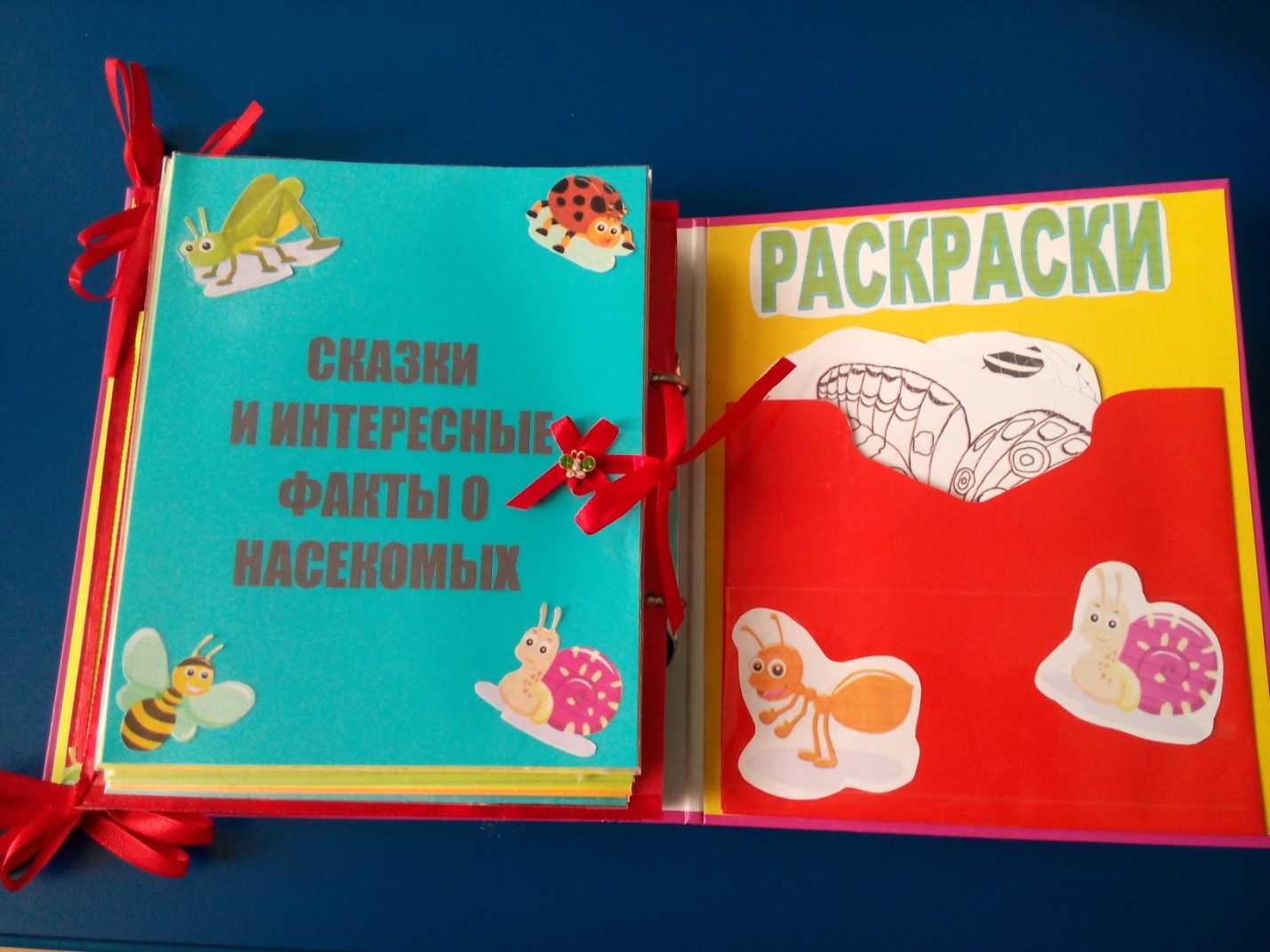 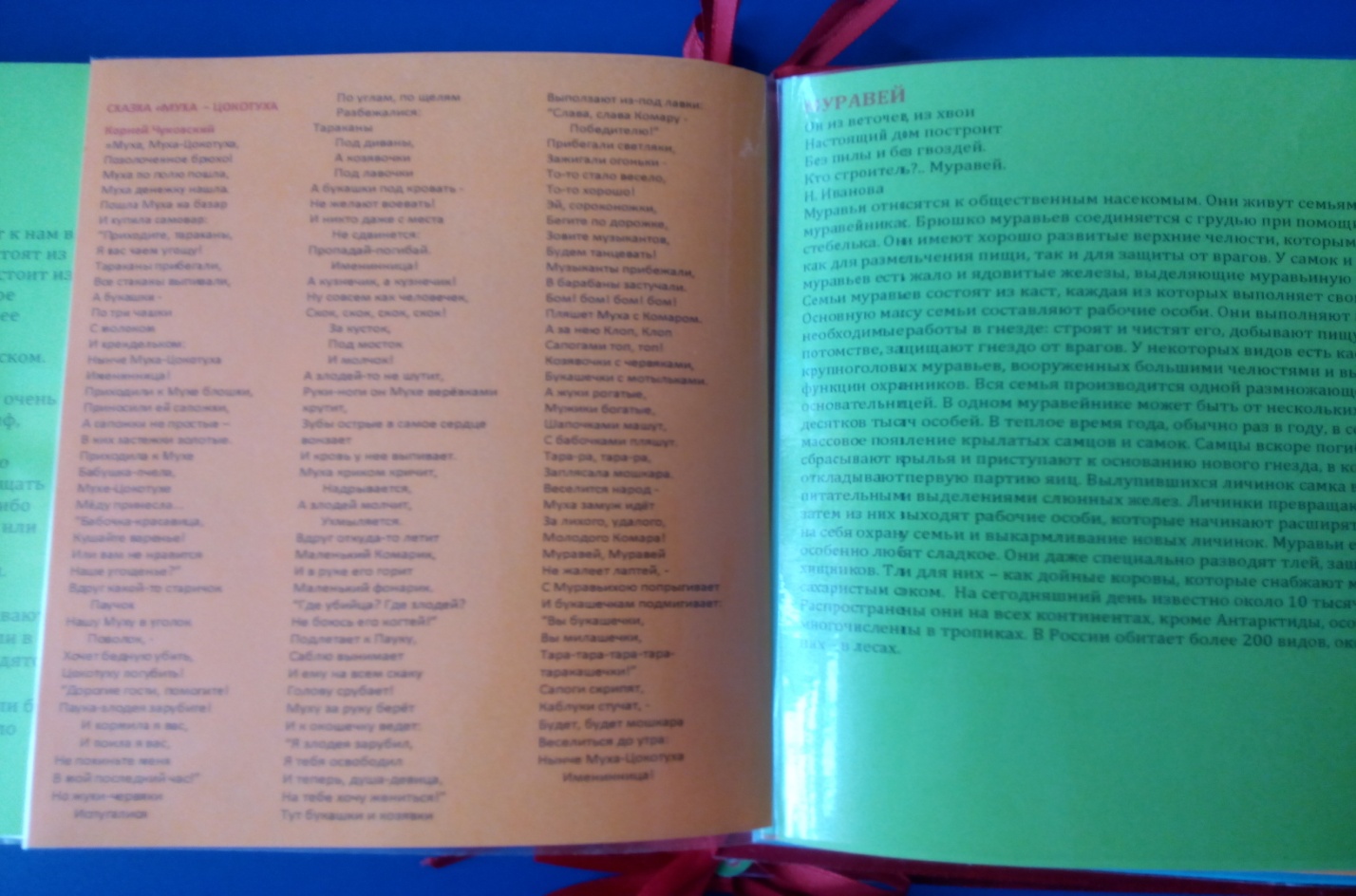 Взаимодействие                                   с воспитанниками (ОД)Оснащениепредметно-развивающей средыОснащениепредметно-развивающей средыВзаимодействие с родителями (законными представителями)Взаимодействие учителя-логопеда с  педагогамиВзаимодействие учителя-логопеда с  педагогамиВзаимодействие учителя-логопеда с  педагогамиI этап – подготовительный   (понедельник) I этап – подготовительный   (понедельник) I этап – подготовительный   (понедельник) I этап – подготовительный   (понедельник) I этап – подготовительный   (понедельник) I этап – подготовительный   (понедельник) I этап – подготовительный   (понедельник) Рассматривание иллюстраций и предметных картинок на тему «Насекомые».Пополнение кабинета игровым материалом.Картинки насекомых.Подбор иллюстративного материала по теме, дидактических игр, набора игрушек насекомых.Подбор методической литературы, художественной литературы для чтения, загадок по теме. Разработки конспектов занятий, бесед, консультаций для родителей.Пополнение кабинета игровым материалом.Картинки насекомых.Подбор иллюстративного материала по теме, дидактических игр, набора игрушек насекомых.Подбор методической литературы, художественной литературы для чтения, загадок по теме. Разработки конспектов занятий, бесед, консультаций для родителей.Печатная консультация на тему: «Насекомые».Печатная консультация на тему: «Насекомые».Рассматривание насекомых на участке детского сада во время прогулки. Обсуждение их образа жизни.Совместный подбор иллюстраций по данной теме.Рассматривание и чтение  в группе энциклопедий о насекомых.Рассматривание насекомых на участке детского сада во время прогулки. Обсуждение их образа жизни.Совместный подбор иллюстраций по данной теме.Рассматривание и чтение  в группе энциклопедий о насекомых.II  этап – основной (понедельник - четверг)II  этап – основной (понедельник - четверг)II  этап – основной (понедельник - четверг)II  этап – основной (понедельник - четверг)II  этап – основной (понедельник - четверг)II  этап – основной (понедельник - четверг)II  этап – основной (понедельник - четверг)Выполнение и заучивание стихотворение для выполнения пальчиковой гимнастики  Су-джок «Прилетела к нам пчела»Шарики Су-джокШарики Су-джокРазучивание стихотворений с детьми.Разучивание стихотворений с детьми.Закрепление в группе пальчиковой гимнастики «Прилетела к нам пчела»Закрепление в группе пальчиковой гимнастики «Прилетела к нам пчела»Чтение и пересказ сказки Корнея Чуковского «Муха - цокотуха». Проведение индивидуальных и подгрупповых занятий с детьми логопункта на данную тему.Пополнение кабинета набором игрушек  - насекомые.Пополнение кабинета набором игрушек  - насекомые.Разучивание стихотворений с детьми.Разучивание стихотворений с детьми.Чтение в группе сказок, стихов, поговорок о насекомых; загадывание загадок. Чтение в группе сказок, стихов, поговорок о насекомых; загадывание загадок. Игры:«Проведи по линиям»«Кто где живет?»«Кто что ест?»«Четвертый лишний»«Скажи наоборот»«Назови ласково»«Собери картинку»«Посчитай-ка»Предметные картинки для игр с изображением насекомыхПазлы с изображением насекомых Предметные картинки для игр с изображением насекомыхПазлы с изображением насекомых Выполнение домашних заданий логопеда в индивидуальных тетрадях по карточкам с речевым материалом.Рисование и раскрашивание насекомых в индивидуальных тетрадях детей.Рекомендовать  родителям сделать  подборку стихов, загадок, книг о насекомых.Выполнение домашних заданий логопеда в индивидуальных тетрадях по карточкам с речевым материалом.Рисование и раскрашивание насекомых в индивидуальных тетрадях детей.Рекомендовать  родителям сделать  подборку стихов, загадок, книг о насекомых.Проведение в группе дидактических игр на тему «Насекомые».Чтение в группе  стихотворения Корнея Чуковского «Муха - цокотуха»Проведение в группе дидактических игр на тему «Насекомые».Чтение в группе  стихотворения Корнея Чуковского «Муха - цокотуха»Выкладывание из цветных камушков МАРБЛС фигур насекомых по готовому контуру.Цветные камушки МАРБЛСЦветные камушки МАРБЛСВыполнение домашних заданий логопеда в индивидуальных тетрадях по карточкам с речевым материалом.Рисование и раскрашивание насекомых в индивидуальных тетрадях детей.Рекомендовать  родителям сделать  подборку стихов, загадок, книг о насекомых.Выполнение домашних заданий логопеда в индивидуальных тетрадях по карточкам с речевым материалом.Рисование и раскрашивание насекомых в индивидуальных тетрадях детей.Рекомендовать  родителям сделать  подборку стихов, загадок, книг о насекомых.Проведение в группе дидактических игр на тему «Насекомые».Чтение в группе  стихотворения Корнея Чуковского «Муха - цокотуха»Проведение в группе дидактических игр на тему «Насекомые».Чтение в группе  стихотворения Корнея Чуковского «Муха - цокотуха»Заучивание отрывка из стихотворения Корнея Чуковского «Муха - цокотуха»Выполнение домашних заданий логопеда в индивидуальных тетрадях по карточкам с речевым материалом.Рисование и раскрашивание насекомых в индивидуальных тетрадях детей.Рекомендовать  родителям сделать  подборку стихов, загадок, книг о насекомых.Выполнение домашних заданий логопеда в индивидуальных тетрадях по карточкам с речевым материалом.Рисование и раскрашивание насекомых в индивидуальных тетрадях детей.Рекомендовать  родителям сделать  подборку стихов, загадок, книг о насекомых.Проведение в группе дидактических игр на тему «Насекомые».Чтение в группе  стихотворения Корнея Чуковского «Муха - цокотуха»Проведение в группе дидактических игр на тему «Насекомые».Чтение в группе  стихотворения Корнея Чуковского «Муха - цокотуха»Проговаривание чистоговорок о насекомых с контролем артикуляцииВыполнение домашних заданий логопеда в индивидуальных тетрадях по карточкам с речевым материалом.Рисование и раскрашивание насекомых в индивидуальных тетрадях детей.Рекомендовать  родителям сделать  подборку стихов, загадок, книг о насекомых.Выполнение домашних заданий логопеда в индивидуальных тетрадях по карточкам с речевым материалом.Рисование и раскрашивание насекомых в индивидуальных тетрадях детей.Рекомендовать  родителям сделать  подборку стихов, загадок, книг о насекомых.Проведение в группе дидактических игр на тему «Насекомые».Чтение в группе  стихотворения Корнея Чуковского «Муха - цокотуха»Проведение в группе дидактических игр на тему «Насекомые».Чтение в группе  стихотворения Корнея Чуковского «Муха - цокотуха»Звуковой разбор слов - муха, жук.Карточки для звукового разбора – гласные, твердые согласные, мягкие согласные звуки. Карточки для звукового разбора – гласные, твердые согласные, мягкие согласные звуки. Изготовление лепбука на тему: «Насекомые»Подбор материалов для создания лепбука (картон, клей, цветная бумага, тематические картинки, цветные листы А4,  скотч, клейкая пленка, папка и т.д.)Подбор материалов для создания лепбука (картон, клей, цветная бумага, тематические картинки, цветные листы А4,  скотч, клейкая пленка, папка и т.д.)Познакомить родителей с инновационной технологией – лепбук (по данной теме). Показать как пользоваться данным пособием и дать родителям домашнее задание сделать лепбук с ребенком в домашних условиях.Познакомить родителей с инновационной технологией – лепбук (по данной теме). Показать как пользоваться данным пособием и дать родителям домашнее задание сделать лепбук с ребенком в домашних условиях.III  этап – заключительный  (пятница)III  этап – заключительный  (пятница)III  этап – заключительный  (пятница)III  этап – заключительный  (пятница)III  этап – заключительный  (пятница)III  этап – заключительный  (пятница)III  этап – заключительный  (пятница)Закрепление темы: «Самые маленькие жители нашей планеты» посредством  игры с лепбуком. Закрепление темы: «Самые маленькие жители нашей планеты» посредством  игры с лепбуком. Изготовление карточек пальчиковой гимнастики, лабиринтов, раскрасок, игр «Кто, где живет?», «Кто что ест?», «Угадай, чья тень»,  пазл, стихов, загадок  на тему «Насекомые» для лепбука.Индивидуальное консультирование родителей по необходимости о сложностях усвоения детьми данной темы. Проверка индивидуальных тетрадей детей с домашним заданием.  Индивидуальное консультирование родителей по необходимости о сложностях усвоения детьми данной темы. Проверка индивидуальных тетрадей детей с домашним заданием.  Индивидуальное консультирование родителей по необходимости о сложностях усвоения детьми данной темы. Проверка индивидуальных тетрадей детей с домашним заданием.  Совместное изготовление  рисунков, фигурок из пластилина.Аппликация на тему «Насекомые».Закрепление воспитателями с детьми отрывка из произведения «Муха - цокотуха».Прилетела к нам вчера полосатая пчела,Пружинкой массажируем большой пальчикА за нею шмель – шмелекПружинкой массажируем указательный пальчик И веселый мотылек,Пружинкой массажируем средний пальчикДва жука и стрекоза, как фонарики глаза.Пружинкой массажируем безымянный пальчикПолетали, пожужжали, От усталости упали.Пружинкой массажируем мизинчикПрилетела к нам вчера полосатая пчела,Пружинкой массажируем большой пальчикА за нею шмель – шмелекПружинкой массажируем указательный пальчик И веселый мотылек,Пружинкой массажируем средний пальчикДва жука и стрекоза, как фонарики глаза.Пружинкой массажируем безымянный пальчикПолетали, пожужжали, От усталости упали.Пружинкой массажируем мизинчик